Претензия на работодателя об увольненииГенеральному директору Общества с ограниченной ответственностью «___________»
Адрес: ___________________________От: ________________________
Адрес: ___________________________ПРЕТЕНЗИЯМежду мной, _________________________ __________ г.р. (далее Работник) и ООО предприятие «____________________» (далее Работодатель), в лице генерального директора ______________________, ____________ г. был заключен Трудовой договор № __________.
В соответствии с п. 1.1. Договора я осуществлял свои трудовые обязанности в должности машиниста экскаватора III класса IV разряда на подземный участок горнокапитальных работ.
В соответствии с п.  5.1. Договора мне был установлен должностной оклад в размере __________ руб. ___ коп.
Так же, в соответствии с Дополнительным соглашением к трудовому договору № ______ № ________ от _________ г. мой должностной оклад был увеличен до _______ руб. ___ коп.
Недавно у меня произошел конфликт с сотрудником (механик), после чего, работодателем мне были поставленный условия, в соответствии с которыми я должен был уволиться по собственному желанию, а если я отказывался писать такое заявление, работодатель грозился уволить меня по статье.
За весь период осуществления трудовой деятельность я ни разу не был подвержен какому-либо наказанию, мне не было сделано ни одного выговора, я ответственно и добросовестно соблюдал условия трудового договора, свою должностную инструкцию и нормы ТК РФ.
Не смотря на это, работодатель создал мне полностью невыносимые условия труда и вынудил написать заявление об увольнении по собственному желанию.
Я являюсь отцом одиночкой. Ранее я состоял в браке с _____________________ _________ г.р., что подтверждается Свидетельством о заключении брака II-МЮ № _______ от ________ г.
___________ г. моя супруга скончалась, что так же подтверждается Свидетельством о смерти V-МЮ № ________ от ___________ г.
От брака у нас имеется общий ребенок – ______________________ ___________ г.р., что подтверждается Свидетельством о рождении  от ___________ г.В связи с тем, что у меня на руках имеется несовершеннолетний ребенок, которого я воспитываю лишь своими силами,  я остро нуждаюсь в зарабатывании денежных средств. Находясь в таком положении я просто не могу позволить себе уволиться и не осуществлять трудовую деятельность. Данные обстоятельства наглядно подтверждают факт того, что мое увольнение было вынужденным и никак не увязывается с реальным положением вещей.
Более того, при увольнении мне не были выплачены все суммы, подлежащие выплате на день увольнения.
Так, в соответствии со ст. 140 ТК РФ при прекращении трудового договора выплата всех сумм, причитающихся работнику от работодателя, производится в день увольнения работника. Если работник в день увольнения не работал, то соответствующие суммы должны быть выплачены не позднее следующего дня после предъявления уволенным работником требования о расчете.
В случае спора о размерах сумм, причитающихся работнику при увольнении, работодатель обязан в указанный в настоящей статье срок выплатить не оспариваемую им сумму.В соответствии со ст. 178 ТК РФ при расторжении трудового договора в связи с ликвидацией организации (пункт 1 части первой статьи 81 настоящего Кодекса) либо сокращением численности или штата работников организации (пункт 2 части первой статьи 81 настоящего Кодекса) увольняемому работнику выплачивается выходное пособие в размере среднего месячного заработка, а также за ним сохраняется средний месячный заработок на период трудоустройства, но не свыше двух месяцев со дня увольнения (с зачетом выходного пособия).В настоящее время я требую изменить запись об увольнении в моей трудовой книжке на увольнение в связи с сокращением штата и выплатить мне выходное пособие в размере 3-х окладов.Так же, своими неправомерными действиями Работодатель причинил мне глубокие нравственные и физические страдания (моральный вред), размер которого я оцениваю в _________ руб. ___ коп.
В соответствии со ст. 237 ТК РФ моральный вред, причиненный работнику неправомерными действиями или бездействием работодателя, возмещается работнику в денежной форме в размерах, определяемых соглашением сторон трудового договора.
В случае возникновения спора факт причинения работнику морального вреда и размеры его возмещения определяются судом независимо от подлежащего возмещению имущественного ущерба.Так же, в связи с невозможностью разобраться в сложившейся ситуации самостоятельно, я вынужден был понести дополнительные расходы на оплату юридических услуг в размере __________ руб. ___ коп.
Юридические услуги были оказаны мне качественно и в полном объеме, в связи с чем, требую возмещения их полной стоимости (Копию договора и чеков об оплате прилагаю).В случае отказа в удовлетворении моих требований, указанных в настоящей претензии, мной будет подано исковое заявление в суд, а так же, жалобы в Трудовую инспекцию и Прокуратуру.На основании изложенного и руководствуясь ст. 140, 178, 237 ТК РФ ТРЕБУЮ:
1. Изменить запись в трудовой книжке об увольнении по собственному желанию, на увольнение в связи с сокращением штата;
2. Выплатить мне выходное пособие в размере 3-х окладов;
3. Компенсировать моральный вред в размере _______ руб. ___ коп.;
4. Компенсировать расходы на оплату юридических услуг в размере _________ руб. ___ коп.;
5. Ответ на претензию направить в письменном виде по вышеуказанному адресу;Приложение:
1. Копия свидетельства о заключении брака;
2. Копия свидетельства о рождении;
3. Копия свидетельства о смерти;
4. Копия трудового договора;
5. Копия дополнительного соглашения;«       »_______________2014 г. ________________________________________ВНИМАНИЕ! Раз вы скачали бесплатно этот документ с сайта ПравПотребитель.РУ, то получите заодно и бесплатную юридическую консультацию!  Всего 3 минуты вашего времени:Достаточно набрать в браузере http://PravPotrebitel.ru/, задать свой вопрос в окошке на главной странице и наш специалист сам перезвонит вам и предложит законное решение проблемы!Странно.. А почему бесплатно? Все просто:Чем качественней и чаще мы отвечаем на вопросы, тем больше у нас рекламодателей. Грубо говоря, наши рекламодатели платят нам за то, что мы помогаем вам! Пробуйте и рассказывайте другим!
*** P.S. Перед печатью документа данный текст можно удалить..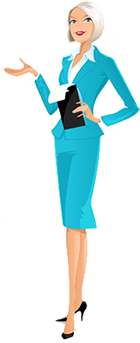 